Le LICENCIÉ :[Nom — Prénom] : 	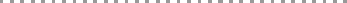 N O de Licence : .Nom du Club : CASCOL NATATIONDemeurant :			Code postal		VILLE«QS -FFN» (ANNEXE Il -22 -ART. A. 231-1 DU CODE DU SPORT)J’atteste sur l'honneur :Avoir fourni à un club affilié FFN un certificat médical de non-contre-indication à la pratique du sport ou de la ou les disciplines fédérales envisagées, en compétition, il y a moins de trois ans,Ne pas avoir eu d'interruption de licence depuis la fourniture de ce certificat,Avoir répondu NON à toutes les questions du questionnaire de santé « QS — FFN » ci-dessus 			(le contenu est précisé à l'Annexe 11-22 (Art. A. 231-1) du Code du sport).Fait pour servir et valoir ce que de droit.Fait à  (Ville) : 						 Le (date) : 	Signature de l'adhérent (ou de son représentant légal si celui-ci est mineur)Répondez aux questions suivantes par OUI ou par NON *OUINONDURANT LES 12 DERNIERS MOIS1) un membre de votre famille est-il décédé subitement d'une cause cardiaque ou inexpliquée ?2) Avez-vous ressenti une douleur dans la poitrine, des palpitations, un essoufflement inhabituel ou un malaise ?3) Avez-vous eu un épisode de respiration sifflante (asthme) ?4) Avez-vous eu une perte de connaissance ?5) Si vous avez arrêté le sport pendant 30 jours ou plus pour des raisons de santé, avez-vous repris sans l'accord d'un médecin ?6) Avez-vous débuté un traitement médical de longue durée (hors contraception et désensibilisation aux allergies) ?A CE JOUR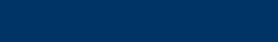 7) Ressentez-vous une douleur, un manque de force ou une raideur suite à un problème osseux, articulaire ou musculaire (fracture, entorse, luxation, déchirure, tendinite, etc ... ) survenu durant les 12 derniers mois ?8) Votre pratique sportive est-elle interrompue pour des raisons de santé ?9) Avez-vous été atteint ou en contact avec une personne atteinte du covid-19 ?10) Pensez-vous avoir besoin d'un avis médical pour poursuivre votre pratique sportive ?* NB : Les réponses formulées relèvent de la seule responsabilité du licencié